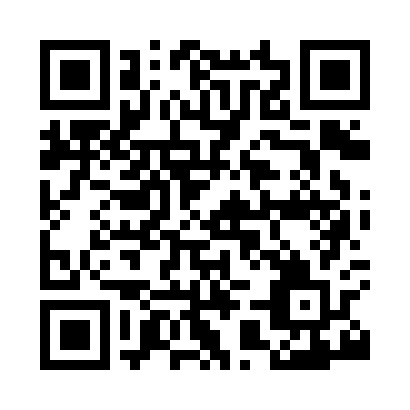 Prayer times for Forres, Aberdeenshire, UKMon 1 Jul 2024 - Wed 31 Jul 2024High Latitude Method: Angle Based RulePrayer Calculation Method: Islamic Society of North AmericaAsar Calculation Method: HanafiPrayer times provided by https://www.salahtimes.comDateDayFajrSunriseDhuhrAsrMaghribIsha1Mon2:494:211:187:1010:1611:472Tue2:504:221:197:1010:1511:473Wed2:514:231:197:1010:1511:474Thu2:514:241:197:0910:1411:465Fri2:524:251:197:0910:1311:466Sat2:534:261:197:0910:1211:467Sun2:534:271:207:0810:1111:458Mon2:544:291:207:0810:1011:459Tue2:554:301:207:0810:0911:4410Wed2:554:311:207:0710:0811:4411Thu2:564:331:207:0710:0711:4312Fri2:574:341:207:0610:0511:4313Sat2:584:361:207:0510:0411:4214Sun2:594:371:207:0510:0311:4115Mon3:004:391:217:0410:0111:4116Tue3:004:411:217:0310:0011:4017Wed3:014:421:217:039:5811:3918Thu3:024:441:217:029:5711:3819Fri3:034:461:217:019:5511:3820Sat3:044:481:217:009:5311:3721Sun3:054:501:216:599:5111:3622Mon3:064:511:216:589:5011:3523Tue3:074:531:216:579:4811:3424Wed3:084:551:216:569:4611:3325Thu3:094:571:216:559:4411:3226Fri3:104:591:216:549:4211:3127Sat3:115:011:216:539:4011:3028Sun3:125:031:216:529:3811:2929Mon3:135:051:216:519:3611:2830Tue3:145:071:216:509:3411:2731Wed3:155:091:216:489:3211:26